У  К  Р А  Ї  Н  А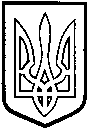 ТОМАШПІЛЬСЬКА РАЙОННА РАДАВ І Н Н И Ц Ь К О Ї  О Б Л А С Т ІРІШЕННЯ №від _ червня 2019 року					                36 сесія 7 скликанняПро припинення юридичної особи шляхом ліквідації  Навчально- виховного комплексу «Вербівська загальноосвітня школа І ступеня- Дошкільний навчальний заклад» Томашпільської районної ради Вінницької області.Керуючись ст.43 Закону України «Про місцеве самоврядування в Україні», ст.18 Закону України «Про освіту», ст.11 Закону України «Про загальну середню освіту», Положенням про порядок створення, реорганізації і ліквідації навчально-виховних закладів, затвердженого Постановою Кабінету Міністрів України від 5 квітня 1994 р. №228, районна рада ВИРІШИЛА:Припинити юридичну особу – Навчально-виховний комплекс «Вербівська загальноосвітня школа І ступеня - дошкільний навчальний заклад» Томашпільської районної ради Вінницької області шляхом її ліквідації з _____ р., яка розташована за адресою: вул.Зелена, 2, с.Вербова, Томашпільський район, Вінницька область.Створити ліквідаційну комісію по ліквідації Навчально- виховного комплексу «Вербівська загальноосвітня школа І ступеня- дошкільний навчальний заклад» Томашпільської районної ради Вінницької області у складі:голова комісії: Мартинюк Мар’яна Михайлівна, директор Навчально- виховного комплексу «Вербівська загальноосвітня школа І ступеня- дошкільний навчальний заклад» Томашпільської районної ради Вінницької області, ідентифікаційний номер ______________;Члени комісії:Литвак Оксана Вікторівна – бухгалтер централізованої бухгалтерії при відділі освіти Томашпільської районної державної адміністрації, ідентифікаційний номер ____________;Чудак Оксана Олександрівна – головний спеціаліст відділу освіти, ідентифікаційний номер _____________.Ліквідаційній комісії скласти акт з ліквідаційним балансом та надати його на затвердження районної ради.Виконавчому апарату письмово повідомити державного реєстратора Томашпільської районної державної адміністрації про прийняття рішення про ліквідацію юридичної особи та в десятиденний термін подати інформацію до органу державної статистики про ліквідацію навчального закладу.Забезпечити публікацію оголошень в засобах масової інформації про ліквідацію Навчально- виховного комплексу «Вербівська загальноосвітня школа І ступеня- дошкільний навчальний заклад» Томашпільської районної ради Вінницької областіКонтроль за виконанням рішення покласти на постійну комісію з питань освіти, культури, спорту, туризму, духовного відродження і роботи з молоддю.Голова районної ради						Д.І.Коритчук